Муниципальное бюджетное общеобразовательное учреждение «Кириковская средняя школа»РАБОЧАЯ ПРОГРАММАпо предмету «Математика» для учащихся 11 класса муниципального бюджетного общеобразовательного учреждения «Кириковская средняя  школа» (углубленный уровень)Составил:  учитель математики Пистер Дарья Владимировна 2021-2022 учебный годПояснительная записка.Настоящая рабочая программа составлена на основании основной образовательной программы среднего общего образования муниципального бюджетного общеобразовательного учреждения «Кириковская средняя школа» от 31 августа 2021 года, утвержденной приказом по учреждению № 188-ОД от 02.09.2021, учебного плана муниципального бюджетного образовательного учреждения «Кириковская средняя школа» (10-11 класс) на 2021-2022 учебный год, положения о рабочей программе педагога муниципального бюджетного общеобразовательного учреждения «Кириковская средняя школа» реализующего предметы, курсы и дисциплины общего образования от 30 мая 2019 годаРабочая программа рассчитана на 204 часов, 6 часа в неделю. Цели реализации  программыИзучение математики в старшей школе на углубленнм  уровне направлено на достижение следующих целей:формирование представлений об идеях и методах математики; о математике как универсальном языке науки, средстве моделирования явлений и процессов; овладение устным и письменным математическим языком, математическими знаниями и умениями, необходимыми для изучения  школьных  естественнонаучных дисциплин,  для продолжения образования и освоения избранной специальности на современном уровне;развитие логического мышления, алгоритмической культуры,  пространственного воображения, развитие математического мышления и интуиции,  творческих способностей на уровне, необходимом для продолжения образования и  для самостоятельной  деятельности в области математики и ее приложений  в будущей профессиональной деятельности;воспитание средствами математики культуры личности:  знакомство с историей развития математики, эволюцией математических идей, понимание значимости математики для общественного прогресса.Задачи:систематизация сведений о числах; изучение новых видов числовых выражений и формул; совершенствование практических навыков и вычислительной культуры, расширение и совершенствование алгебраического аппарата, сформированного в основной школе и его применение к решению математических и нематематических задач; расширение и систематизация общих сведений о функциях, пополнение класса изучаемых функций, иллюстрация широты применения функций для описания и изучения реальных зависимостей;изучение свойств пространственных тел, формирование умения применять полученные знания для решения практических задач;развитие представлений о вероятностно-статистических закономерностях в окружающем мире, совершенствование интеллектуальных и речевых умений путем обогащения математического языка, развития логического мышления;знакомство с основными идеями и методами математического анализа.2. Планируемые результаты освоения предмета.		На основании требований  Государственного образовательного стандарта  в содержании рабочей программы предполагается  реализовать актуальные в настоящее время компетентностный, личностно-ориентированный, деятельностный  подходы, которые дают возможность достижения учащимися следующих результатов:личностные:стремление к осуществлению выбора содержания образования для профессионального развитиясформированность мировоззрения, соответствующего современному уровню развития науки; критичность мышления, умение распознавать логически некорректные высказывания, отличать гипотезу от факта;готовность и способность вести диалог с другими людьми, достигать в нём взаимопонимания, находить общие цели и сотрудничать для их достижения;навыки сотрудничества со сверстниками, детьми младшего возраста, взрослыми в образовательной, общественно полезной, учебно-исследовательской, проектной и других видах деятельности;готовность и способность к образованию, в том числе самообразованию, на протяжении всей жизни; сознательное отношение к непрерывному образованию как условию успешной профессиональной и общественной деятельности;эстетическое отношение к миру, включая эстетику быта, научного и технического творчества;осознанный выбор будущей профессии и возможность реализации собственных жизненных планов; отношение к профессиональной деятельности как возможности участия в решении личных, общественных, государственных, общественных проблем;метапредметные:высказывать и обосновывать собственную точку зрения:умение самостоятельно определять цели своего обучения, ставить и формулировать для себя новые задачи в учёбе и познавательной деятельности, развивать мотивы и интересы своей познавательной деятельности;умение самостоятельно планировать пути достижения целей, в том числе альтернативные, осознанно выбирать наиболее эффективные способы решения учебных и познавательных задач;умение соотносить свои действия с планируемыми результатами, осуществлять контроль своей деятельности в процессе достижения результата, определять способы действий в рамках предложенных условий и требований, корректировать свои действия в соответствии с изменяющейся ситуацией;умение оценивать правильность выполнения учебной задачи, собственные возможности её решения;владение основами самоконтроля, самооценки, принятия решений и осуществления осознанного выбора в учебной  и познавательной деятельности;умение продуктивно общаться и взаимодействовать в процессе совместной деятельности, учитывать позиции других участников деятельности, эффективно разрешать конфликты;владение навыками познавательной , учебно-исследовательской и проектной деятельности, навыками разрешения проблем; способность и готовность к самостоятельному поиску методов решения практических задач, применению различных методов познания;готовность и способность к самостоятельной информационно-познавательной деятельности, включая  умение ориентироваться  в различных источниках информации, критически оценивать и интерпретировать информацию, получаемую из различных источников;умение использовать средства информационных и коммуникационных технологий (ИКТ) в решении когнитивных, коммуникативных и организационных задач с соблюдением требований эргономики, техники безопасности, гигиены, ресурсосбережения, правовых и эстетических норм, норм информационной безопасности;владение языковыми средствами – умение ясно, логично и точно излагать свою точку зрения, использовать адекватные языковые средства;владение навыками познавательной рефлексии как  осознания совершаемых действий и мыслительных процессов, их результатов и оснований, границ своего знания и незнания новых познавательных задач и средств их достижения;предметные  (профильный уровень):сформированность представлений о математике как части мировой культуры и о месте геометрии в современной цивилизации, о способах описания на математическом языке явлений реального мира;сформированность представлений о математических понятиях как о важнейших математических моделях, позволяющих описывать и изучать разные процессы и явления; понимание возможности аксиоматического построения математических теорий;сформированность представлений о необходимости доказательств при обосновании математических утверждений и роли аксиоматики в проведении дедуктивных рассуждений;сформированность понятийного аппарата по основным разделам курса геометрии; знания основных теорем, формул и умения их применять; умения доказывать теоремы и находить нестандартные способы решения задач; сформированность умений моделировать реальные ситуации, исследовать построенные модели, интерпретировать полученный результат;владение геометрическим языком; развитие умения использовать его для описания предметов окружающего мира; развитие пространственных представлений, изобразительных умений, навыков геометрических построений;владение методами доказательств и алгоритмов решения; умение их применять, проводить доказательные рассуждения в ходе решения задач;владение основными  понятиями о плоских и пространственных геометрических фигурах, их основных свойствах; сформированность умения распознавать на чертежах, моделях и в реальном мире геометрические фигуры; применение изученных свойств геометрических фигур и формул для решения геометрических задач и задач с практическим содержанием;владение навыками использования готовых компьютерных программ при решении задач;владение стандартными приёмами решения рациональных и иррациональных, показательных, степенных, тригонометрических уравнений и неравенств, их систем;сформированность представлений о процессах и явлениях, имеющих вероятностный характер, о статистических закономерностях в реальном мире, об основных понятиях элементарной теории вероятностей; сформированность умений находить и оценивать вероятности наступления событий в простейших практических ситуациях и основные характеристики случайных величин;сформированность представлений об основных понятиях математического анализа и их свойствах, владение умением характеризовать поведение функций, использование полученных знаний для описания и анализа реальных зависимостей;владение умениями составления вероятностных моделей по условию задачи и вычисления вероятности наступления событий, в том числе с применением формул комбинаторики и основных теорем теории вероятностей; исследование случайных величин по их распределениюАлгебра Числовые и буквенные выраженияУметь:-выполнять арифметические действия, сочетая устные  и письменные приемы, применение вычислительных устройств; находить значение корня натуральной степени, степени с рациональным показателем, логарифма, используя при необходимости вычислительные устройства; пользоваться оценкой и прикидкой при практических расчетах;-применять понятия, связанные с делимостью целых чисел, при решении математических задач;-находить корни многочленов с одной переменной, раскладывать многочлены на множители;-выполнять  действия с комплексными числами, пользоваться геометрической интерпретацией комплексных чисел, находить комплексные корни уравнений с действительными коэффициентами;-проводить преобразования числовых и буквенных выражений, включающих степени, радикалы,  тригонометрические функции, логарифмы;Использовать приобретенные знания и умения в практической деятельности и повседневной жизни для:-практических расчетов по формулам, включая формулы, содержащие степени, радикалы, логарифмы и тригонометрические функции, используя при необходимости справочные материалы и простейшие вычислительные устройства;Функции и графикиУ меть:-определять значение функции по значению аргумента при различных способах задания функции;-строить графики изученных функций, выполнять преобразования графиков;-описывать по графику и по формуле поведение и свойства функций;-решать уравнения, системы уравнений, неравенства, используя свойства функций и их графические представления;Использовать приобретенные знания и умения в практической деятельности и повседневной жизни для:-описания и исследования с помощью функций реальных зависимостей, представления их  графически;Начала математического анализаУметь:-находить сумму бесконечно убывающей геометрической прогрессии;-вычислять производные и первообразные элементарных функций, применяя правила вычисления производных и первообразных;-исследовать функции и строить их графики с помощью производной;-решать задачи с применением уравнения касательной к графику функции-решать задачи  на нахождение наибольшего и наименьшего значения функции на отрезке;-вычислять площадь криволинейной трапеции;Использовать приобретенные знания и умения в практической деятельности и повседневной жизни для:-решения геометрических, физических, экономических и других прикладных задач, в том числе задач на наибольшие и наименьшие значения с применением аппарата математического анализа;Уравнения и неравенстваУметь:-решать рациональные, показательные, логарифмические уравнения и неравенства, иррациональные и тригонометрические уравнения, их системы;-доказывать несложные неравенства;-решать текстовые задачи с помощью составления уравнений и неравенств, учитывая ограничения в условии задачи;-изображать на координатной плоскости множества решений уравнений и неравенств с двумя переменными и их систем; находить приближенные решения уравнений и их систем, используя графический метод;- решать уравнения, неравенства и системы с применением графических представлений, свойств функций, производной;Использовать приобретенные знания и умения в практической деятельности и повседневной жизни для:-построения и исследования простейших математических моделей;Элементы комбинаторики, статистики и теории вероятностейУметь:-решать простейшие комбинаторные задачи  методом перебора, а также с использованием известных формул, треугольника Паскаля; вычислять коэффициенты бинома Ньютона ;-вычислять вероятности событий на основе подсчета числа исходов (простейшие случаи);Использовать приобретенные знания и умения в практической деятельности и повседневной жизни для:-анализа реальных числовых данных, представленных в виде диаграмм, графиков; для анализа информации статистического характера.ГеометрияУметь:-соотносить плоские геометрические фигуры и трехмерные объекты с их описаниями, чертежами, изображениями; различать и анализировать взаимное расположение фигур;-изображать геометрические фигуры тела, выполнять чертеж по условию задачи;-решать геометрические задачи, опираясь на изученные свойства планиметрических и стереометрических фигур и отношений между ними;-проводить доказательные рассуждения при решении задач, доказывать основные теоремы курса; -вычислять линейные элементы и углы в пространственных конфигурациях, объемы и площади поверхностей пространственных тел и их простейших комбинаций; -применять координатно-векторный метод для вычисления отношений, расстояний и углов;-строить сечения многогранников и изображать сечения тел вращения.Использовать приобретенные знания и умения в практической деятельности и повседневной жизни для:-исследования (моделирования) несложных практических ситуаций на основе изученных формул и свойств фигур;-вычисление длин, площадей и объемов реальных объектов при решении практических задач, используя при необходимости справочники и вычислительные устройства.3. Содержание учебного предмета.4. Тематическое планирование с указанием часов на освоение каждой темы.Требуется корректировка расписания на 9 учебных часов в мае 2022 года.5. Список литературы, используемый при оформлении рабочей программы:УчебникиУчебно-методические пособияСОГЛАСОВАНО: заместитель директора по учебно-воспитательной работе Сластихина Н.П. ______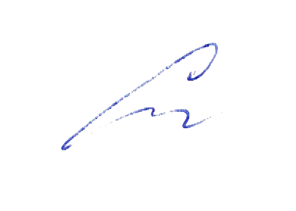 «31» августа 2021 г.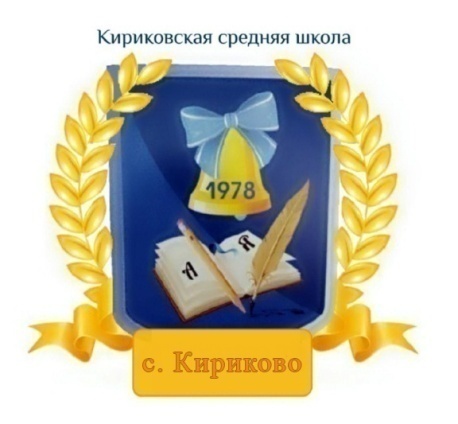 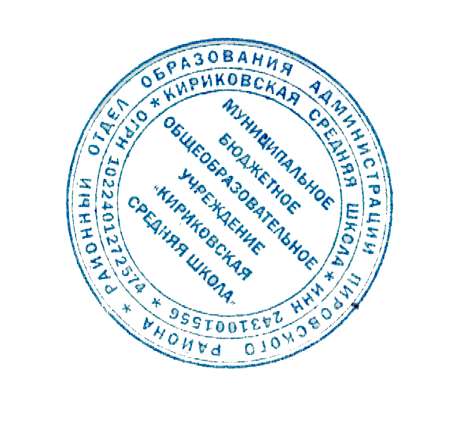 УТВЕРЖДАЮ:Директор муниципального бюджетного общеобразовательного учреждения «Кириковская средняя школа»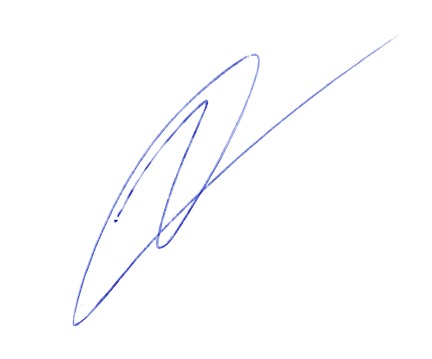 Ивченко О.В. ________«31» августа 2021 г.№ п/пСодержание материалаСодержание материалаКоличество часовКоличество часовАлгебра и начала математического анализаАлгебра и начала математического анализаАлгебра и начала математического анализаАлгебра и начала математического анализаАлгебра и начала математического анализа1.Повторение курса 10 классаПовторение курса 10 класса662.Глава I. МногочленыГлава I. Многочлены10103.Глава II. Степени и корни. Степенная функцияГлава II. Степени и корни. Степенная функция24244.Глава III. Показательная и логарифмическая функцияГлава III. Показательная и логарифмическая функция31315.Глава IV. ИнтегралГлава IV. Интеграл996.Глава V. Элементы комбинаторики, статистики и теории вероятностейГлава V. Элементы комбинаторики, статистики и теории вероятностей997.Глава VI . Уравнения и неравенства. Системы уравнений и неравенствГлава VI . Уравнения и неравенства. Системы уравнений и неравенств33338.Обобщающее повторениеОбобщающее повторение1414ГеометрияГеометрияГеометрияГеометрияГеометрия9.Повторение курса 10 классаПовторение курса 10 класса4410.Глава V.  Метод координат в пространстве. ДвиженияГлава V.  Метод координат в пространстве. Движения161611.Глава VI. Цилиндр, конус, шарГлава VI. Цилиндр, конус, шар161612.Глава VII. Объемы телГлава VII. Объемы тел181813. Заключительное повторение. Заключительное повторение.1414Итого Итого 204204№ТемаДатаПовторение.  Преобразование тригонометрических выражений01.09Повторение. Решение тригонометрических уравнений01.09Повторение. Вычисление производных01.09Повторение. Применение производной06.09Повторение.  Взаимное расположение прямых и плоскостей в пространстве06.09Повторение. Пирамида. Призма06.09Повторение. Функции. Исследование функций08.09Повторение. Наибольшее и наименьшее значения функции на отрезке08.09Многочлены от одной переменной08.09Деление многочлена на многочлен  с остатком13.09Прямоугольная система координат в пространстве13.09Координаты вектора13.09Рациональные корни многочленов с целыми коэффициентами. Теорема Безу. Разложение многочлена на множители15.09Простейшие задачи в координатах15.09Разложение многочленов от нескольких переменных на множители15.09Решение уравнений и систем уравнений от нескольких переменных20.09Прямоугольная система координат в пространстве20.09Связь между координатами векторов и координатами точек20.09Уравнения высших степеней22.09Решение уравнения высших степеней методом замены переменной22.09Решение уравнения высших степеней разложением на множители22.09Контрольная работа № 1. «Многочлены»27.09Угол между векторами27.09Скалярное произведение векторов27.09Понятие корня n-ой степени из действительного числа29.09Нахождение корня n-ой степени из действительного числа29.0929.09Функции            , их свойства и графики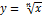 04.10Вычисление угла между прямыми04.10Вычисление угла между прямой и плоскостью04.10Построение и чтение графиков функций06.10Свойства корня n-ой степени06.10Приведение радикалов к одинаковому знаку корня.06.10Преобразование  выражений, содержащих корень  n-ой степени.11.10Уравнение плоскости11.10Вычисление угла между плоскостями11.10Преобразование иррациональных выражений13.10Преобразование иррациональных выражений13.10Преобразование иррациональных выражений13.10Преобразование иррациональных выражений18.10Решение задач на применение скалярного произведения векторов18.10Центральная симметрия. Осевая симметрия.18.10Контрольная работа № 2 «Степени и корни»20.10Контрольная работа № 2 «Степени и корни»20.10Понятие степени с любым рациональным показателем20.10Понятие степени с любым рациональным показателем25.10Зеркальная симметрия25.10Параллельный перенос25.10Понятие степени с любым рациональным показателем27.10Понятие степени с любым рациональным показателем27.10Степенные функции и их свойства27.10Графики степенных функций08.11Координатный метод решения задач08.11Контрольная работа №3 «Векторы»08.11Построение и чтение графиков степенных функций10.11Вычисление производной степенной функции10.11Извлечение корней из комплексных чисел10.11Извлечение корней из комплексных чисел15.11Понятие цилиндра15.11Площадь поверхности цилиндра15.11Зачетный урок по теме «Степенные функции17.11Зачетный урок по теме «Степенные функции17.11Показательная функция и ее свойства17.11График показательной функции22.11Решение задач на нахождение площади цилиндра22.11Решение задач по теме «Цилиндр»22.11Построение и чтение графиков показательных функций24.11Показательные уравнения24.11Методы решения показательных уравнений24.11Решение показательных уравнений методом замены переменной29.11Понятие конуса29.11Площадь поверхности конуса29.11Показательные неравенства01.12Решение показательных неравенств01.12Обобщение по теме «Показательная функция, уравнения и неравенства»01.12Контрольная работа № 4 «Показательная функция, уравнения и неравенства»06.12Усеченный конус06.12Решение задач  по теме «Конус»06.12Понятие логарифма08.12Вычисление логарифмов08.12Решение простейших логарифмических уравнений08.12Логарифмическая функция и ее свойства13.12Сфера и шар13.12Уравнение сферы13.12График логарифмической функции15.12Построение и чтение графиков логарифмических функций15.12Свойства логарифмов15.12Упрощение логарифмических выражений20.12Касательная плоскость к сфере20.12Площадь сферы20.12Нахождение значения логарифмического выражения22.12Применение свойств  логарифмов22.12Логарифмические уравнения22.12Методы решения логарифмических уравнений27.12Решение задач  по теме «Цилиндр»27.12Решение задач  по теме «Конус»27.12Решение логарифмических уравнений функционально-графическим методом29.12Решение логарифмических уравнений методом потенцирования29.12Решение логарифмических уравнений методом введения новой переменной29.12Логарифмические неравенства10.01Решение задач  по теме «Шар»10.01Обобщение по теме «Тела вращения»10.01Применение теорем о равносильности12.01Методы решения логарифмических неравенств.12.01Контрольная работа № 6 «Логарифмические  функция, уравнения и неравенства»12.01Контрольная работа № 6 «Логарифмические  функция, уравнения и неравенства»17.12Контрольная работа № 5 «Цилиндр. Конус. Шар»17.12Понятие объема17.12Дифференцирование показательной функций19.12Дифференцирование логарифмической функций19.12Первообразная19.12Первообразная и неопределенный интеграл24.01Объем прямоугольного параллелепипеда24.01Вычисление объема  прямоугольного параллелепипеда24.01Первообразная и неопределенный интеграл26.01Вычисление первообразных26.01Определенный интеграл26.01Формула Ньютона-Лейбница31.01Объем прямой призмы31.01Вычисление объема прямой призмы31.01Вычисление определенных интегралов02.02Вычисление объема цилиндра02.02Контрольная работа № 7 «Первообразная. Интеграл»02.02Вероятность и геометрия07.02Вычисление площадей плоских фигур по  формуле07.02Объем цилиндра07.02Классическое определение вероятности09.02Независимые повторения испытаний с двумя исходами09.02Схема Бернулли09.02Решение задач на определение вероятности14.02Вычисление объемов тел с помощью определенного интеграла14.02Объем наклонной призмы14.02Статистические методы обработки информации16.02Графическое оформление информации16.02Вычисление  объема наклонной призмы16.02Закон больших чисел21.02Объем пирамиды21.02Гауссова кривая21.02Вычисление объема пирамиды28.02Решение задач на вычисление объема пирамиды28.02Равносильность уравнений28.02Равносильность уравнений02.03Равносильность уравнений02.03Общие методы решения уравнений02.03Общие методы решения уравнений09.03Общие методы решения уравнений09.03Равносильность неравенств09.03Теоремы о равносильности неравенств14.03Объем конуса14.03Вычисление объема конуса14.03Уравнения и неравенства с модулем16.03Решение уравнений и неравенств с модулем16.03Иррациональные уравнения и неравенства16.03Иррациональные уравнения и неравенства28.03Решение задач на вычисление объемов28.03Решение задач по теме «Объемы тел»28.03Решение уравнений и неравенств со знаком радикала30.03Доказательство неравенств30.03Контрольная работа №9  «Уравнения и неравенства»30.03Контрольная работа №9  «Уравнения и неравенства»04.04Контрольная работа №8  «Объемы тел»04.04Объем шара04.04Доказательство неравенств06.04Уравнения и неравенства с двумя переменными06.04Решение уравнений и неравенств с двумя переменными06.04Системы уравнений11.04Площадь сферы11.04Площадь сферы11.04Методы решения систем уравнений13.04Решение задач на составление систем уравнений13.04Задачи с параметром13.04Решение задач с параметром18.04Объем шарового  слоя и шарового сектора18.04Решение задач на вычисление площади сферы18.04Решение задач с параметром20.04Контрольная работа №10«Системы уравнений и неравенств»20.04Решение задач КИМ ЕГЭ 20.04Решение задач КИМ ЕГЭ 25.04Решение задач по теме «Объем шара»25.04Решение задач на комбинацию геометрических тел25.04Решение задач КИМ ЕГЭ27.04Повторение. Треугольники. Четырехугольники27.04Повторение. Окружность27.04Повторение. Решение рациональных неравенств04.05Повторение. Решение текстовых задач на проценты04.05Повторение. Решение текстовых задач на работу, движение04.05Повторение. Преобразование иррациональных выражений11.05Повторение. Решение тригонометрических уравнений11.05Решение тригонометрических уравнений и систем уравнений11.05Промежуточная аттестация в форме контрольной работы16.05Повторение. Многогранники16.05Повторение. Тела вращения16.05Решение геометрических задач из тестов18.05Повторение. Решение тригонометрических неравенств18.05Повторение. Наибольшее и наименьшее значения функции на отрезке18.05Повторение. Применение производных к решению задачПовторение. Решение показательных уравненийПовторение. Решение показательных неравенствПовторение. Решение логарифмических уравненийПовторение. Решение логарифмических неравенствСистемы уравнений с двумя переменнымиРешение задач из вариантов ЕГЭ Решение задач из вариантов ЕГЭРешение задач из вариантов ЕГЭ №Автор, названиеГод изданияА.Г. Мордкович, П.В. Семенов. Алгебра и начала анализа. 11 класс. Учебник;2014г.А.Г. Мордкович, П.В. Семенов. Алгебра и начала анализа. 11 класс. Задачник;2014г.Атанасян Л.С., Бутузов В.Ф. Геометрия в 10-11 класс. 2006г№Автор, названиеГод изданияВ.И. Глизбург. Контрольные работы по курсу алгебры, 11 (под ред. А.Г. Мордковича); 2005г.Александрова. Самостоятельные работы по алгебре и началам анализа 11 класс2016г.Зив. Б.Г., Мейлер В.М., Баханский А.Г. Задачи по геометрии для 7-11 классов. М. 2005г.Звавич Л.И. Контрольные и проверочные работы по геометрии 10-11 класс. М.2001г.Ю.А.Глазков, И.И.Юдина, В.Ф.Бутузов Геометрия . Рабочая тетрадь2017